ПУБЛИЧНОЕ АКЦИОНЕРНОЕ ОБЩЕСТВО СИБИРСКО-УРАЛЬСКАЯ ЭНЕРГЕТИЧЕСКАЯ КОМПАНИЯ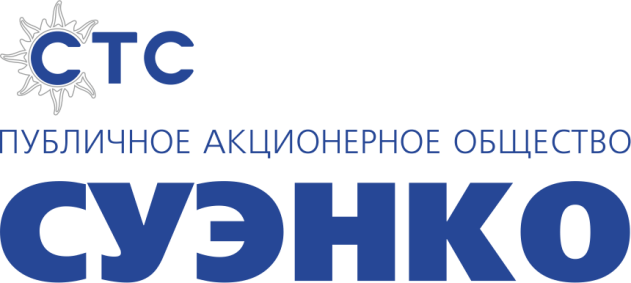 ОГРН 1027201233620 ИНН/КПП 7205011944/720350001625023, РФ, Тюменская область, г. Тюмень, ул. Одесская 27тел.: +7 (3452) 65-23-59, 65-24-59 (приёмная),+7 (3452) 65-23-35, 65-23-34 (общий отдел),+7 (3452) 65-23-37 (факс),oo@suenco.ru; office@suenco.ru (e-mail) www.suenco.ru                                                                                                                                  Утверждено      Приказом         ПАО «СУЭНКО»        от 13.02.2018 г. № 0065ДОКУМЕНТАЦИЯ О ЗАКУПКЕ № 26/2018открытый запрос предложений на проведение периодического медицинского осмотра работников филиала Курганские электрические сети ПАО «СУЭНКО» (Курган)г. ТюменьСОДЕРЖАНИЕ ДОКУМЕНТАЦИИ О ЗАКУПКЕРАЗДЕЛ: ОБЩИЕ УСЛОВИЯ ПРОВЕДЕНИЯ ЗАКУПКИОБЩИЕ СВЕДЕНИЯЗаказчик. Предмет закупки.Место, условия и сроки поставки товаров (выполнения работ, оказания услуг).Начальная (максимальная) цена контракта. Порядок формирования цены контракта.Форма, сроки и порядок оплаты поставки товаров (выполнения работ, оказания услуг).Требования к участникам размещения заказа.Отказ в допуске к участию в закупке.ДОКУМЕНТАЦИЯ О ЗАКУПКЕСодержание документации о закупке.Порядок предоставления документации о закупке.Форма, порядок, даты начала и окончания срока предоставления участникам размещения. заказа разъяснений положений документации о закупке.Внесение изменений в документацию о закупке.Отказ от проведения закупки.Приоритет товаров российского происхождения, работ, услуг, выполняемых, оказываемых российскими лицамиПОДГОТОВКА ЗАЯВКИ НА УЧАСТИЕ В ЗАКУПКЕФорма заявки на участие в закупке.Требования к содержанию документов, входящих в состав заявки на участие в закупке.Цена и валюта заявки на участие в закупке.Требования к оформлению заявок на участие в закупке.ПОДАЧА ЗАЯВКИ НА УЧАСТИЕ В ЗАКУПКЕПорядок, место, дата начала и дата окончания срока подачи заявок на участие в закупке.Изменения и отзыв заявок на участие в закупке.Заявки на участие в закупке, поданные с опозданием.Срок действия заявок на участие в закупке.ПРОЦЕДУРЫ ОПРЕДЕЛЕНИЯ ПОБЕДИТЕЛЯРассмотрение заявок на участие в закупке.Оценка, сравнение и предварительное ранжирование не отклоненных предложений.Переторжка.Определение победителя.Подписание договора.РАЗДЕЛ: ИНФОРМАЦИОННАЯ КАРТА ЗАКУПКИРАЗДЕЛ: ОБРАЗЦЫ ФОРМ ДОКУМЕНТОВ, ПРЕДСТАВЛЯЕМЫХ УЧАСТНИКАМИ РАЗМЕЩЕНИЯ ЗАКАЗА ФОРМА ЗАЯВКИ НА УЧАСТИЕ В ЗАКУПКЕФОРМА АНКЕТЫ УЧАСТНИКА РАЗМЕЩЕНИЯ ЗАКАЗАФОРМА ЗАПРОСА О ПРЕДОСТАВЛЕНИИ РАЗЪЯСНЕНИЙ ПОЛОЖЕНИЙ ЗАКУПОЧНОЙ ДОКУМЕНТАЦИИФОРМА ЗАЯВЛЕНИЯ ОБ ОТЗЫВЕ ЗАЯВКИ НА УЧАСТИЕ В ЗАКУПКЕФОРМА ДЕКЛАРАЦИИ О СООТВЕТСТВИИ УЧАСТНИКА ЗАКУПКИ КРИТЕРИЯМ ОТНЕСЕНИЯ К СУБЪЕКТАМ МАЛОГО И СРЕДНЕГО ПРЕДПРИНИМАТЕЛЬСТВАРАЗДЕЛ: ТЕХНИЧЕСКАЯ ДОКУМЕНТАЦИЯРАЗДЕЛ: ПРОЕКТ ДОГОВОРАРАЗДЕЛ: ОБЩИЕ УСЛОВИЯ ПРОВЕДЕНИЯ ЗАКУПКИОБЩИЕ СВЕДЕНИЯЗаказчик. Предмет закупки.Форма закупки: открытый запрос предложений.Предмет закупки: указан в Информационной карте закупки.Заказчик: Публичное акционерное общество «Сибирско-Уральская энергетическая компания» (ПАО «СУЭНКО») (ОГРН 1027201233620, ИНН 7205011944, юридический адрес: 625023, г. Тюмень, ул. Одесская, 27).Настоящий открытый запрос предложений не является конкурсом, не дает никаких прав участникам и не влечет возникновения никаких обязанностей у заказчика, кроме прямо указанных в документации о запросе цен.Место, условия и сроки поставки товаров (выполнения работ, оказания услуг)Место поставки товаров (выполнения работ, оказания услуг): в соответствии с Информационной картой закупки.Срок поставки товаров (выполнения работ, оказания услуг): в Информационной карте закупки.Условия поставки товаров (выполнения работ, оказания услуг): в соответствии с Информационной картой.Начальная (максимальная) цена контракта. Порядок формирования цены контрактаНачальная (максимальная) цена контракта – в соответствии с Информационной картой закупки.Цена включает в себя все затраты на предлагаемые поставки товаров (выполнения работ, оказания услуг), НДС кроме того.Форма, сроки и порядок оплаты поставки товаров (выполнения работ, оказания услуг)Оплата производится в соответствии с информационной картой закупки.Требования к участникам размещения заказасоответствие участников размещения заказа требованиям, устанавливаемым в соответствии с законодательством Российской Федерации к лицам, осуществляющим поставки товаров, выполнение работ, оказание услуг, являющихся предметом настоящей закупочной процедуры;участники процедур закупок должны быть правомочны заключать договор по итогам закупки;непроведение ликвидации участника размещения заказа – юридического лица и отсутствие решения арбитражного суда о признании участника размещения заказа – юридического лица, индивидуального предпринимателя банкротом и об открытии конкурсного производства, а также отсутствие признаков банкротства, предусмотренных федеральным законом о несостоятельности (банкротстве);неприостановление деятельности участника размещения заказа в порядке, предусмотренном Кодексом Российской Федерации об административных правонарушениях, на день подачи заявки на участие в закупке;отсутствие у участника закупочной процедуры задолженности по начисленным налогам, сборам и иным обязательным платежам в бюджеты любого уровня или государственные внебюджетные фонды за прошедший календарный год, размер которой превышает двадцать пять процентов балансовой стоимости активов участника размещения заказа по данным бухгалтерской отчетности за последний завершенный отчетный период. Участник закупочной процедуры считается соответствующим установленному требованию в случае, если он обжалует наличие указанной задолженности в соответствии с законодательством Российской Федерации и решение по такой жалобе на день рассмотрения заявки на участие в закупочной процедуре не принято. отсутствие в реестре недобросовестных поставщиков сведений об Участниках размещения заказа;отсутствие решения об исключении, в том числе предстоящем исключении, участника закупки из ЮГРЮЛ регистрирующим органом;отсутствии дисквалифицированных лиц в исполнительных органах участника закупки; отсутствии исполнительных производств, размер взыскания по которым превышает двадцать пять процентов балансовой стоимости активов участника размещения заказа по данным бухгалтерской отчетности за последний завершенный отчетный период;Отказ в допуске к участию в закупкеУчастник размещения заказа не допускается к участию в закупке в случаях:участник, представивший заявку, не соответствует требованиям к участникам закупки, установленным п. 1.1.5. настоящей документации:а) отсутствие сведений об участнике закупки или привлекаемом участником закупки субподрядчике (соисполнителе) из числа субъектов малого и среднего предпринимательства в едином реестре субъектов малого и среднего предпринимательства или непредставление указанными лицами декларации;б) несоответствие сведений об участнике закупки или привлекаемом участником закупки субподрядчике (соисполнителе) из числа субъектов малого и среднего предпринимательства, содержащихся в декларации, критериям отнесения к субъектам малого и среднего предпринимательства, установленным статьей 4 Федерального закона «О развитии малого и среднего предпринимательства в Российской Федерации».непредоставление участником документов, предусмотренных пп.  3 – 8 п. 1.3.2. закупочной документацией либо предоставление документов, оформленных ненадлежащим образом (в т.ч. несоответствие требованиям законодательства и (или) документации о закупке сметного расчета (калькуляции затрат) при условии неустранения в установленный срок замечаний закупочной комиссии; заявка признана не соответствующей требованиям, изложенным в закупочной документации (не подписана или подписана неуполномоченным лицом; наличие в заявке предложения о предмете закупки, по своим характеристикам не соответствующем требованиям документации, наличие в заявке предложения о цене договора, превышающей начальную (максимальную) цену договора и в других случаях, определенных закупочной документацией).предоставление участником закупки недостоверных сведений, в т.ч. о стране происхождения товараВ случае установления факта подачи одним участником двух и более заявок на участие в закупке (двух и более заявок в электронной форме) в отношении одного и того же лота при условии, что поданные ранее заявки таким участником не отозваны, все заявки на участие в закупке такого участника, поданные в отношении данного лота, не рассматриваются и возвращаются такому участнику.ДОКУМЕНТАЦИЯ О ЗАКУПКЕСодержание документации о закупкеНастоящая документация о закупке содержит требования, установленные Заказчиком к качеству, техническим характеристикам товаров, требования к их безопасности, требования к результатам поставки товаров (выполнения работ, оказания услуг) и иные показатели, связанные с определением соответствия оказываемых услуг потребностям Заказчика.Порядок предоставления документации о закупкеСо дня размещения на официальном сайте Документации о закупке о проведении закупки Заказчик на основании заявления любого заинтересованного лица, поданного в письменной форме, в течение двух рабочих дней со дня получения соответствующего заявления обязан предоставить такому лицу документацию о закупке.Форма, порядок, даты начала и окончания срока предоставления участникам размещения заказа разъяснений положений документации о закупкеСо дня размещения в установленном порядке Документации о закупке и Извещения о закупке Заказчик на основании заявления любого заинтересованного лица, подписанного уполномоченным лицом участника размещения заказа с указанием должности, фамилии, имени, отчества (полностью), в течение двух рабочих дней со дня получения соответствующего заявления обязан предоставить в письменной форме или в форме электронного документа такому лицу разъяснения закупочной документации, если указанный запрос поступил к Заказчику не позднее, чем за три дня до дня окончания подачи заявок на участие в закупке. В тот же день данные разъяснения должны быть опубликованы Заказчиком на официальном сайте Заказчика.Внесение изменений в документацию о закупкеЗаказчик не несет ответственности в случае, если участник не ознакомился с изменениями, внесенными в извещение и документацию, размещенными надлежащим образомОтказ от проведения закупкиЗаказчик может отказаться от проведения закупки в любое время, но не позднее определения победителя и подписания соответствующего протокола.Приоритет товаров российского происхождения, работ, услуг, выполняемых, оказываемых российскими лицамиУстановить приоритет товаров российского происхождения, работ, услуг, выполняемых, оказываемых российскими лицами, при осуществлении закупок товаров, работ, услуг, по отношению к товарам, происходящим из иностранного государства, работам, услугам, выполняемым, оказываемым иностранными лицами (далее - приоритет). Установить, что условием предоставления приоритета является указание (декларирование) участником закупки в заявке на участие в закупке (в соответствующей части заявки на участие в закупке, содержащей предложение о поставке товара) наименования страны происхождения поставляемых товаров.Отсутствие в заявке на участие в закупке указания (декларирования) страны происхождения поставляемого товара не является основанием для отклонения заявки на участие в закупке, и такая заявка рассматривается как содержащая предложение о поставке иностранных товаров.Отнесение участника закупки к российским или иностранным лицам производится на основании документов участника закупки, содержащих информацию о месте его регистрации (для юридических лиц и индивидуальных предпринимателей), на основании документов, удостоверяющих личность (для физических лиц);Указание страны происхождения поставляемого товара производится на основании сведений, содержащихся в заявке на участие в закупке, представленной участником закупки, с которым заключается договор;При исполнении договора, заключенного с участником закупки, которому предоставлен приоритет в соответствии с постановлением правительства РФ №925 от 16.09.2016 г., не допускается замена страны происхождения товаров, за исключением случая, когда в результате такой замены вместо иностранных товаров поставляются российские товары, при этом качество, технические и функциональные характеристики (потребительские свойства) таких товаров не должны уступать качеству и соответствующим техническим и функциональным характеристикам товаров, указанных в договоре.Приоритет не предоставляется в случаях, если:закупка признана несостоявшейся и договор заключается с единственным участником закупки;в заявке на участие в закупке не содержится предложений о поставке товаров российского происхождения, выполнении работ, оказании услуг российскими лицами;в заявке на участие в закупке не содержится предложений о поставке товаров иностранного происхождения, выполнении работ, оказании услуг иностранными лицами;в заявке на участие в закупке, представленной участником конкурса или иного способа закупки, при котором победитель закупки определяется на основе критериев оценки и сопоставления заявок на участие в закупке, указанных в документации о закупке, или победителем которой признается лицо, предложившее наиболее низкую цену договора, содержится предложение о поставке товаров российского и иностранного происхождения, выполнении работ, оказании услуг российскими и иностранными лицами, при этом стоимость товаров российского происхождения, стоимость работ, услуг, выполняемых, оказываемых российскими лицами, составляет менее 50 процентов стоимости всех предложенных таким участником товаров, работ, услуг;в заявке на участие в закупке, представленной участником аукциона или иного способа закупки, при котором определение победителя проводится путем снижения начальной (максимальной) цены договора, указанной в извещении о закупке, на "шаг", установленный в документации о закупке, содержится предложение о поставке товаров российского и иностранного происхождения, выполнении работ, оказании услуг российскими и иностранными лицами, при этом стоимость товаров российского происхождения, стоимость работ, услуг, выполняемых, оказываемых российскими лицами, составляет более 50 процентов стоимости всех предложенных таким участником товаров, работ, услуг.Установить ответственность за предоставление участником закупки недостоверных сведений о стране происхождения товара, указанного в заявке на участие и договоре в виде штрафа в размере 15 % от суммы договора, если предоставление таких сведений повлекло оценку по стоимостному критерию с учетом приоритета 15 %.ПОДГОТОВКА ЗАЯВКИ НА УЧАСТИЕ В ЗАКУПКЕФорма заявки на участие в закупкеДля участия в закупке участник размещения заказа подает заявку на участие в закупке в срок и по форме, которые установлены настоящей документацией о закупке.Участник размещения заказа вправе подать только одну заявку на участие в закупке в отношении каждого предмета закупки (лота).Участник подает заявку на условиях в соответствии с информационной картой закупки.Содержание заявки. Заявка должна содержать предложения по условиям поставки товара (оказания услуг, выполнения работ), а также критериям оценки, определенным в настоящей документации о закупке.Требования к содержанию документов, входящих в состав заявки на участие в закупкеЗаявка на участие в закупке должна содержать следующее:Анкета участника размещения заказа (Форма № 3.2 к настоящей Документации о закупке);Подписанные усиленной квалифицированной электронной подписью налогового органа Сведения из единого реестра субъектов малого и среднего предпринимательства, ведение которого осуществляется в соответствии с Федеральным законом «О развитии малого и среднего предпринимательства в Российской Федерации», а в случае отсутствия сведений об участнике закупки, который является вновь зарегистрированным индивидуальным предпринимателем или вновь созданным юридическим лицом в соответствии с частью 3 статьи 4 Федерального закона «О развитии малого и среднего предпринимательства в Российской Федерации», в едином реестре субъектов малого и среднего предпринимательства, декларацию о соответствии участника закупки критериям отнесения к субъектам малого и среднего предпринимательства, установленным статьей 4 Федерального закона «О развитии малого и среднего предпринимательства в Российской Федерации», по форме № 3.8 к настоящей Документации о закупке либо письмо (справка) , что участник не удовлетворяет критериям отнесения к субъектам малого и среднего предпринимательства;Полученная не ранее чем за шесть месяцев до дня размещения на официальном сайте Заказчика извещения о проведении открытого запроса цен выписка из единого государственного реестра юридических лиц или нотариально заверенная копия такой выписки (для юридических лиц), выписка из единого государственного реестра индивидуальных предпринимателей или копия такой выписки (для индивидуальных предпринимателей), копии документов, удостоверяющих личность (для иных физических лиц);Документ, подтверждающий полномочия лица на осуществление действий от имени Участника размещения заказа (копия решения о назначении или об избрании либо приказа о назначении физического лица на должность, в соответствии с которым такое физическое лицо обладает правом действовать от имени участника размещения заказа без доверенности (руководитель) или доверенности;Решение об одобрении или о совершении крупной сделки либо копия такого решения в случае, если требование о необходимости наличия такого решения для совершения крупной сделки установлено законодательством РФ, учредительными документами юридического лица и если для участника размещения заказа выполнение работ, являющихся предметом контракта, являются крупной сделкой или письмо об отсутствии необходимости такого одобрения;Копия годовой бухгалтерской отчетности на последнюю отчетную дату с приложениями (с отметкой налогового органа о приеме), согласно форм Приказа Министерства Финансов Российской Федерации от 04.12.2012 №154н; от 06.04.2015 №57н: бухгалтерский баланс;отчет о финансовых результатах (отчета о прибылях и убытках).Приложения к бухгалтерской отчетности:Отчет об изменениях капитала;Отчет о движении денежных средств;Отчет о целевом использовании средств.Если участником закупки годовая бухгалтерская отчетность (бухгалтерский баланс; отчет о финансовых результатах (отчета о прибылях и убытках). Приложения к бухгалтерской отчетности: Отчет об изменениях капитала; Отчет о движении денежных средств; Отчет о целевом использовании средств) в налоговый орган не предоставлялась (в случаях, установленных законодательством), участником должно быть предоставлено письмо с указанием причин такого непредставления. Копия лицензии на предоставление медицинских услуг;Сведения о наличии медицинских работников, согласно перечню, указанному в проекте Договора, прошедших в установленном порядке обучение и имеющих действующее свидетельство (сертификат) на право проведение медицинских осмотров (в произвольной форме).Справка налогового органа (Код по КНД 1120101) об отсутствии у участника размещения заказа задолженности по начисленным налогам, сборам и иным обязательным платежам в бюджеты любого уровня или государственные внебюджетные фонды за прошедший календарный год, подписанная налоговым органом. В случае если у участника имеется задолженность, то он должен предоставить так же справку о состоянии расчетов по начисленным налогом, сборам и иным обязательным платежам (Код по КНД 1160080).Иные документы по усмотрению участника закупки.  Цена и валюта в заявке на участие в закупкеЦена контракта, предлагаемая Участником размещения заказа в заявке на участие в закупке, не может превышать начальную (максимальную) цену контракта, указанную в настоящей документации о закупке. В случае, если цена контракта, указанная участником, превышает начальную (максимальную) цену контракта, закупочная комиссия вправе отклонить данную заявку.Цена контракта, содержащаяся в заявке на участие в закупке, должна быть выражена в рублях Российской Федерации.Требования к оформлению заявок на участие в закупке Заявка составляется по форме, установленной настоящей документацией о закупке (Форма № 3.1 к настоящей Документации о закупке).Участник закупки в заявке на участие в закупке (соответствующей части заявки на участие в закупке, содержащей предложение о поставке товара) указывает наименование страны происхождения поставляемых товаров.Участник закупки несет ответственность за представление недостоверных сведений о стране происхождения товаров, указанного в заявке на участие в закупке.При описании условий и предложений Участником размещения заказа должны применяться общепринятые обозначения и наименования в соответствии с требованиями действующего законодательства.Сведения, которые содержатся в заявке на участие в закупке, не должны допускать двусмысленных толкований.Заявка на участие в закупке в отношении каждого предмета закупки (лота) должна быть оформлена следующим образом: Заявки на бумажном носителе: все листы заявки на участие в закупке, а также прилагаемых к ней документов должны быть пронумерованы. Заявка на участие в закупке должна содержать опись входящих в их состав документов, быть скреплена печатью участника размещения заказа (для юридических лиц) и подписана участником размещения заказа или лицом, уполномоченным таким участником размещения заказа. Документы должны быть прошиты. На конверте указывается: Наименование участника, наименование заказчика, предмет закупки, номер закупки и номер лота.Заявки в электронном виде: участник размещения заказа должен подготовить электронный вариант заявки на участие в закупке, и со всеми необходимыми документами в формате pdf. поместить в одно или несколько электронных сообщений. Все сканы документов, в т.ч. заявки, делаются с оригиналов или нотариально заверенных копий. В теме сообщения указывается номер закупки и номер лота. Если на конверте (в теме электронного сообщения) участником не были указаны номер закупки и номер лота, такие заявки не рассматриваются.Соблюдение участником размещения заказа указанных требований означает, что все документы и сведения, входящие в состав заявки на участие в закупке поданы от имени участника размещения заказа, участник несет ответственность за подлинность и достоверность этих документов и сведений. Подчистки и исправления не допускаются, за исключением исправлений, парафированных лицами, подписавшими заявку на участие в закупке (или лицами, действующими по доверенности).В заявке на участие в закупке декларируется соответствие участника размещения заказа требованиям, предусмотренным пунктом 1.5 закупочной документации, а также в соответствующей части заявки на участие в закупке, содержащей предложение о поставке товара: наименования страны происхождения поставляемых товаров; Принадлежность лица, выполняющего работы, оказывающего услуги (российское или иностранное), доля стоимости работ, услуг, выполняемых, оказываемых российскими лицами, в процентах от стоимости всех предложенных участником, работ, услуг.Представленные в составе заявки на участие в закупке документы и образцы продукции не возвращаются Участнику размещения заказа.Требования к оформлению иных документов, прилагаемых к заявкеПрилагаемые документы должны составляется по формам, установленным для них настоящей документацией о закупке.При описании условий и предложений Участником размещения заказа должны применяться общепринятые обозначения и наименования в соответствии с требованиями действующего законодательства.Сведения, которые содержатся в прилагаемых документах на участие в закупке, не должны допускать двусмысленных толкований. Копии документов должны быть прошиты, заверены уполномоченным лицом участника закупки (если закупочной документацией не установлено требование о нотариальном заверении).ПОДАЧА ЗАЯВКИ НА УЧАСТИЕ В ЗАКУПКЕ Порядок, место, дата начала и дата окончания срока подачи заявок на участие в закупке.Датой начала срока подачи заявок на участие в закупке является день, указанный в Информационной карте закупки.Прием заявок на участие в закупке заканчивается в день, указанный в Информационной карте закупки.Изменения и отзыв заявок на участие в закупкеУчастник закупки, подавший заявку на участие в закупке, вправе изменить или отозвать заявку на участие в закупке в любое время до дня окончания приема заявок. Изменение к заявке подается способом, установленным для подачи заявок на участие в закупке. При этом на заявке должно быть указано, что это изменения на участие в закупке.Участник размещения заказа, желающий отозвать свою заявку на участие в закупке, уведомляет Заказчика в письменной форме до окончания срока подачи заявок на участие в закупке. В уведомлении в обязательном порядке должно указываются наименование организации – участника размещения заказа, отзывающего заявку на участие в закупке.Заявки на участие в закупке, поданные с опозданиемЗаявки, полученные после окончания срока их подачи, вскрываются, и в тот же день возвращаются Участникам размещения заказа вместе с соответствующим уведомлением. Срок действия заявок на участие в закупкеЗаявки на участие в закупке сохраняют свое действие в течении 60 дней после подписания протокола, в соответствии с которым определен победитель или до даты заключения контракта с победителем (в зависимости от того, какая дата наступит раньше)ПРОЦЕДУРЫ ОПРЕДЕЛЕНИЯ ПОБЕДИТЕЛЯРассмотрение заявок на участие в закупке.После начала процедуры открытия доступа к заявкам, полученные заявки проходят процедуру рассмотрения на предмет соответствия требованиям закупочной документации, по результатам которой закупочной комиссией принимается решение о допуске претендента к участию в закупке или об отказе в таком допуске.Заявка на участие в закупке признается надлежащей, если она соответствует требованиям настоящей документации, извещению о закупке, а участник закупки, подавший такую заявку, соответствует требованиям, которые предъявляются к участнику закупки и указаны в законе и (или) в настоящей документации.В том случае, если для обоснования ценового предложения участника закупки в документации о закупке установлено требование о представлении сметного расчета (калькуляции затрат), а приложенный к заявке потенциального поставщика сметный расчет (калькуляция затрат) не соответствует требованиям законодательства и (или) документации о закупке, заказчик направляет такому участнику замечания на электронный адрес, указанный в заявке (анкете) участника, для исправления с указанием срока для представления исправленного сметного расчета. Данный срок не может быть позднее, чем установленная документацией о закупке дата окончания рассмотрения заявок комиссией.Повторно представленный потенциальным поставщиком сметный расчет (калькуляция затрат) рассматривается закупочной комиссией.По результатам рассмотрения заявок закупочной комиссией принимается решение о допуске претендента к участию в закупке или об отказе в таком допуске. Комиссия ведет протокол рассмотрения заявок на участие в закупке, в котором должны содержаться сведения о дате, времени, месте рассмотрения заявок, месте, дате, времени поступления заявок от участников размещения заказа, наименовании участников заказа, заявки которых были рассмотрены, о перечне представленных ими документов, о решении комиссии о допуске (отклонении) заявок, дате составления протокола.Протокол подписывается всеми присутствующими членами комиссии в течение пяти рабочих дней, следующих после дня окончания рассмотрения заявок.Оценка, сравнение и предварительное ранжирование неотклоненных предложений.Оценка, сравнение и предварительное ранжирование неотклоненных предложений проводится в срок, установленный Информационной картой закупки, в соответствии с критериями, указанными Информационной карте закупке.В ходе данной процедуры комиссией принимается решение о присвоении заявкам участников номеров в порядке уменьшения степени выгодности содержащихся в них условий исполнения контракта.Оценка заявок проводится закупочной комиссией в следующей последовательности:определение рейтинга каждой заявки участника закупки;ранжирование заявок:номер 1 получает заявка с более высоким рейтингом по каждой заявке, далее порядковые номера выставляются по мере снижения рейтинга;при равенстве показателей меньший номер получает заявка, которая поступила ранее других заявок на участие в закупке, содержащих такие же условия.Результат оценки заявок оформляется в виде таблицы:Если по результатам оценки заявок на участие в закупке принято решение о допуске к участию в закупке только одной заявки, ранжирования заявок не производится.Если в случаях, указанных в настоящей документации о закупке процедура переторжки не проводится, определение победителя закупки производится по результатам оценки заявок на участие в закупке.Комиссия ведет протокол оценки и сопоставления заявок на участие в закупке, в котором должны содержаться сведения о месте, дате, времени проведения оценки и сопоставления заявок, о порядке оценки и о сопоставлении заявок на участие в закупке, сведения о решении каждого члена комиссии о присвоении заявкам на участие в закупке значений по каждому из предусмотренных критериев оценки заявок на участие в закупке, о принятом на основании результатов оценки и сопоставления заявок решении о присвоении заявкам порядковых номеров в результате ранжирования, а если определялся победитель, то сведения об участнике, признанном победителем закупки, а также наименования и почтовые адреса участников закупки, заявкам которых присвоен первый и второй номера.Протокол подписывается всеми присутствующими членами комиссии в течение пяти рабочих дней, следующих после дня его составления.Критерии и порядок оценки предложений.Критерии оценки определены Информационной картой закупки.8. Порядок оценки предложений.Каi - значимость критерия «цена контракта» (значимость данного критерия, т.е. весовой коэффициент оценок по данному критерию, в соответствии с Информационной картой закупки);Кbi - значимость критерия «качество товаров (выполнения работ, оказания услуг) и (или) квалификация участника закупки» (значимость данного критерия, т.е. весовой коэффициент оценок по данному критерию, в соответствии с Информационной картой закупки);Kf - значимость критерия «сроки поставки товаров (выполнения работ, оказания услуг)» (значимость данного критерия, т.е. весовой коэффициент оценок по данному критерию, в соответствии с Информационной картой закупки);Рейтинг представляет собой оценку в баллах, получаемую по результатам оценки по критериям. Дробное значение рейтинга округляется до двух десятичных знаков после запятой по математическим правилам округления.Значимость критериев определяется в процентах. При этом для расчетов рейтингов применяется коэффициент значимости, равный значению соответствующего критерия в процентах, деленному на 100.Сумма значимостей критериев оценки заявок, установленных в настоящей Документации о закупке, составляет 100 процентов.Для оценки заявки осуществляется расчет итогового рейтинга по каждой заявке. Итоговый рейтинг заявки рассчитывается путем сложения рейтингов по каждому критерию оценки заявки, установленному в настоящей Документации о закупке, умноженных на их значимость.Присуждение каждой заявке порядкового номера по мере уменьшения степени выгодности содержащихся в ней условий исполнения контракта производится по результатам расчета итогового рейтинга по каждой заявке.Заявке, набравшей наибольший итоговый рейтинг, присваивается первый номер.Оценка заявок по критерию «цена контракта»:При оценке заявок по критерию «цена контракта» использование подкритериев не допускается. Для определения рейтинга заявки по данному критерию лучшим условием исполнения контракта по указанному критерию признается предложение участника закупки с наименьшей ценой контракта. Рейтинг, присуждаемый заявке по критерию «цена контракта» определяется по формуле: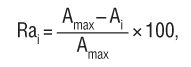 где:Ra i - рейтинг, присуждаемый i-й заявке по указанному критерию;Аmax - начальная (максимальная) цена контракта, установленная в Извещении;Ai - предложение i-гo участника закупки по цене контракта.Для расчета рейтинга по заявке показатели Аmax и Ai для всех участников закупки берутся без учета НДС (вне зависимости от того, включен ли НДС в начальную (максимальную) цену в соответствии с условиями настоящей документации). Для расчета итогового рейтинга по заявке рейтинг, присуждаемый этой заявке по критерию «цена контракта», умножается на соответствующую указанному критерию значимость.Оценка заявок по критерию «качество товаров (выполнения работ, оказания услуг) и квалификация участника закупки»:Для оценки заявок по критерию «качество товаров (выполнения работ, оказания услуг) и квалификация участника закупки» каждой заявке выставляется значение от 0 до 100 баллов. Для определения рейтинга заявки по критерию «качество товаров (выполнения работ, оказания услуг) и (или) квалификация участника закупки» в настоящей Документации о закупке устанавливаются:а) предмет оценки и исчерпывающий перечень показателей по данному критерию;б) максимальное значение в баллах для каждого показателя указанного критерия. При этом сумма максимальных значений всех установленных показателей составляет 100 баллов.Рейтинг, присуждаемый заявке по критерию «качество товаров (выполнения работ, оказания услуг) и квалификация участника закупки», определяется как среднее арифметическое оценок в баллах всех членов комиссии, присуждаемых этой заявке по указанному критерию. В случае применения показателей рейтинг, присуждаемый i-й заявке по данному критерию, определяется по формуле: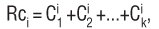 где:Rci - рейтинг, присуждаемый i-й заявке по указанному критерию;Cik - значение в баллах (среднее арифметическое оценок в баллах всех членов закупочной комиссии), присуждаемое комиссией i-й заявке на участие в конкурсе по k-му показателю, где k - количество установленных показателей.Для получения итогового рейтинга по заявке рейтинг, присуждаемый этой заявке по критерию «качество товаров (выполнения работ, оказания услуг) и квалификация участника закупки», умножается на соответствующую указанному критерию значимость.Наибольшее количество баллов присваивается заявке с лучшим предложением по качеству товаров (выполнения работ, оказанию услуг) и квалификации участника закупки.Оценка заявок по критерию «Срок поставки товаров (выполнения работ, оказания услуг)»:Оценка заявок осуществляется по одному сроку поставки товаров (выполнения работ, оказания услуг).При оценке заявок по данному критерию использование подкритериев не допускается.В рамках указанного критерия оценивается срок поставки товаров (выполнения работ, оказания услуг), в течение которого участник закупки в случае заключения с ним контракта должен осуществить поставку товаров (выполнения работ, оказания услуг).Рейтинг, присуждаемый i-й заявке по данному критерию, определяется по формуле:                                                                              Fmax – Fi                                                            Rf = ------------------ x 100,                                                                        Fmax – Fminгде:Rf - рейтинг, присуждаемый i-й заявке по указанному критерию;Fmax - максимальный срок поставки товаров (выполнения работ, оказания услуг) с момента заключения договора (в соответствии с информационной картой);Fmin - минимальный срок поставки товаров (выполнения работ, оказания услуг) с момента заключения договора (в соответствии с информационной картой);        Fi - предложение, содержащееся в i-й заявке по сроку поставки товаров (выполнения работ, оказания услуги) с момента заключения договора (в соответствии с информационной картой). Для получения оценки (значения в баллах) по критерию (показателю) для каждой заявки вычисляется среднее арифметическое оценок в баллах, присвоенных всеми членами комиссии по критерию (показателю).9.Оценка и сопоставление заявок осуществляется с учетом требований Постановления Правительства Российской Федерации от 16 сентября 2016 г. N 925 о приоритете товаров российского происхождения, работ, услуг, выполняемых, оказываемых российскими лицами, по отношению к товарам, происходящим из иностранного государства, работам, услугам, выполняемым, оказываемым иностранными лицами:  9.1.Оценка и сопоставление заявок на участие в закупке, которые содержат предложения о поставке товаров российского происхождения, выполнении работ, оказании услуг российскими лицами, по стоимостным критериям оценки производятся по предложенной в указанных заявках цене договора, сниженной на 15 процентов, при этом договор заключается по цене договора, предложенной участником в заявке на участие в закупке.При осуществлении закупок товаров, работ, услуг путем проведения аукциона или иным способом, при котором определение победителя проводится путем снижения начальной (максимальной) цены договора, указанной в извещении о закупке, на «шаг», установленный в документации о закупке, в случае, если победителем закупки представлена заявка на участие в закупке, содержащая предложение о поставке товаров, происходящих из иностранных государств, или предложение о выполнении работ, оказании услуг иностранными лицами, договор с таким победителем заключается по цене, сниженной на 15 процентов от предложенной им цены договора.9.2.В документации может быть установлена начальная (максимальная) цена единицы каждого товара, работы, услуги, являющихся предметом закупки.Для целей установления соотношения цены предлагаемых к поставке товаров российского и иностранного происхождения, цены выполнения работ, оказания услуг российскими и иностранными лицами в случаях, предусмотренных подпунктами «г» и «д» пункта 6 постановления правительства №925 от 16.09.2016 г., цена единицы каждого товара, работы, услуги определяется как произведение начальной (максимальной) цены единицы товара, работы, услуги, указанной в документации о закупке в соответствии с подпунктом «в» пункта 5, на коэффициент изменения начальной (максимальной) цены договора по результатам проведения закупки, определяемый как результат деления цены договора, по которой заключается договор, на начальную (максимальную) цену договора;Переторжка.После оценки, сравнения и предварительного ранжирования неотклоненных предложений Заказчик предоставляет участникам закупочной процедуры возможность добровольно повысить предпочтительность их предложений путем снижения первоначальной (указанной в заявке) цены. Для участия в переторжке в обязательном порядке приглашаются участники, заявки которых не были отклонены и заняли в предварительном ранжировании места с первого по четвертое. Остальные участники закупочной процедуры, чьи заявки не были отклонены, могут быть приглашены для участия в процедуре переторжки по решению закупочной комиссии.Приглашения на участие в процедуре переторжки направляются участникам по электронной почте, указанной в Анкете участника, в срок, установленный Информационной картой закупки. В приглашении на переторжку указываются: форма переторжки, дата, время и место проведения переторжки, стартовая цена, шаг переторжки (или иной порядок снижения). Процедура переторжки состоится в срок, установленный Информационной картой закупки.   Переторжка не проводится:- в случае, если к участию в закупке допущена только одна заявка.- если в информационной карте отсутствует информация о проведении Переторжки и Заказчиком не принималось дополнительного решения о ее проведении.Участник закупочной процедуры имеет право предоставить заявку с минимальной ценой, одновременно с предоставлением заявки на участие в закупке (в целях сокращения временных затрат на его отдельное предоставление). Указанная участником минимальная цена учитывается как предложение, сделанное на переторжке. Если на процедуре переторжки участник снижает цену, первоначально указанную им в заявке на участие в закупке, то он должен представить новое коммерческое предложение, а в случаях, когда при проведении закупочной процедуры требовалось предоставление сметного расчета, также сметный расчет в сроки не позднее 1 рабочего дня с момента получения соответствующего уведомления от организатора закупки, если иной срок не определен в данном уведомлении. Комиссия ведет протокол переторжки, в котором должны содержаться сведения о дате, времени, месте проведения переторжки, составе участников, которым направлялись приглашения на участие в переторжке, данные участников, присутствующих на переторжке, шаг переторжки (или иной порядок снижения), предложения всех присутствующих участников.  Протокол подписывается всеми присутствующими членами комиссии в течение пяти рабочих дней, следующих после дня его составления. Если процедура переторжки не проводилась, протокол не составляется.Определение победителя.Определение победителя производится в срок, установленный Информационной картой закупки.Определение победителя производится в соответствии с критериями, указанными в документации о закупке.Если в случаях, указанных в документации о закупке процедура переторжки не проводится, определение победителя закупки производится на этапе оценки и сопоставления неотклоненных предложений.Победителем закупки признается Участник закупки, который предложил лучшие условия исполнения контракта и заявке на участие в закупке, которого присвоен первый номер.В случае, если после объявления победителя закупки Заказчику станут известны факты несоответствия победителя закупки требованиям, предъявляемым к участникам закупки, установленные настоящей документацией о закупке, заявка победителя на участие в закупки отклоняется и новым победителем закупки признается участник закупки, заявке которого присвоен второй номер согласно протоколу оценки и сопоставления заявок.При отсутствии предложений или неудовлетворении предъявленного предложения Документации о закупке запрос цен признается несостоявшимся.Комиссия ведет протокол определения победителя, в котором должны содержаться сведения о решении каждого члена комиссии о присвоении заявкам на участие в закупке значений по каждому из предусмотренных критериев оценки заявок на участие в закупке, а также наименования и почтовые адреса участников закупки, заявкам которых присвоен первый и второй номера.Протокол подписывается всеми присутствующими членами комиссии в течение пяти дней после дня его составления. Если победитель был определен на стадии оценки, сравнения и предварительного ранжирования не отклонённых предложений, то протокол определения победителя не составляется.Подписание договора.По результатам закупки договор заключается на условиях, указанных в заявке на участие в закупке, поданной участником закупки, с которым заключается договор, и в закупочной документации. Цена устанавливается на основании предложения участника с учетом положений пп. 8 п. 1.5.2. настоящей документации.  При заключении договора его цена не может превышать начальную (максимальную) цену, указанную в извещении о проведении закупки.  При заключении договора по результатам закупки с субъектом малого и среднего предпринимательства срок оплаты поставленных товаров (выполненных работ, оказанных услуг) по договору (отдельному этапу договора), составляет не более 30 календарных дней со дня подписания заказчиком документа о приемке товара (выполнении работы, оказании услуги) по договору (отдельному этапу договора). Договор не может быть заключен ранее 10 дней и позднее 30 дней с момента размещения в установленном порядке протокола в соответствии с которым определен победитель закупочной процедуры.Договор направляется победителю закупки в течении пяти дней с даты размещения в установленном порядке протокола, в соответствии с которым определен победитель закупки, если иные сроки не предусмотрены Положением о закупках и (или) действующим законодательством. В случае, если в закупочной документации было установлено требование об обеспечении исполнения договора, Заказчик направляет победителю договор на подписание только после предоставления обеспечения. При этом победителем закупки обеспечение должно быть предоставлено не позднее срока, указанного в закупочной документации. Непредставление обеспечения будет являться уклонением от заключения договора.Если документацией о закупке предусмотрено представление участником закупки сметного расчета, к договору прилагается сметный расчет, представленный участником, с которым заключается договор.В течение пяти рабочих дней с даты получения от заказчика подписанного им проекта договора (если иной срок не установлен закупочной документацией), победитель закупки обязан подписать договор со своей стороны и представить все экземпляры договора заказчику. В случае, если победитель закупки уклонится от заключения договора (т.е. не представит Заказчику подписанный со своей стороны экземпляр договора в течение 5 рабочих дней после получения от Заказчика договора, составленного по результатам закупки или не предоставит обеспечение исполнения договора), Заказчик вправе обратиться в суд с иском о понуждении победителя закупки заключить договор, а также о возмещении убытков, причиненных уклонением от заключения договора, либо заключить договор с участником закупки, заявке на участие в закупки которого по результатам ранжирования заявок присвоен второй номер, участником закупки, который предложил такие же, как и победитель закупки, условия исполнения договора или предложение которого содержит лучшие условия исполнения договора, следующие после условий, предложенных победителем закупки).РАЗДЕЛ: ИНФОРМАЦИОННАЯ КАРТА ЗАКУПКИСледующая информация и данные для конкретной закупки на поставку товаров, (выполнение работ или оказание услуг) изменяют и/или дополняют положения Раздела 1. «Общие условия проведения закупки». При возникновении противоречий между положениями, закрепленными в 1. Разделе: «Общие условия проведения закупки» и настоящей Информационной картой, применяются положения Информационной карты.РАЗДЕЛ 3. ОБРАЗЦЫ ФОРМ ДОКУМЕНТОВ, ПРЕДСТАВЛЯЕМЫХ УЧАСТНИКАМИ РАЗМЕЩЕНИЯ ЗАКАЗА И ИНСТРУКЦИЯ ПО ИХ ЗАПОЛНЕНИЮФорма 3.1. 	ЗАЯВКАНА УЧАСТИЕ В ЗАКУПОЧНОЙ ПРОЦЕДУРЕ1.  Изучив Документацию о закупке, а также применимое к данному запросу предложений действующее законодательство _________________________________           (наименование  - Участника размещения заказа) В лице, ___________________________________________________________________(наименование должности руководителя и его Ф.И.О.)подтверждаем, что согласны принять участие в открытом запросе предложений (закупка № 26/2018) на проведение периодического медицинского осмотра работников филиала Курганские электрические сети ПАО «СУЭНКО» (Курган), установленных в Документации о закупке и предложенных нами в настоящей заявке на участие в открытом запросе предложений:  Данное предложение имеет статус оферты и действительно в течении 60 дней после подписания протокола, в соответствии с которым определен победитель или до даты заключения контракта с победителем (в зависимости от того, какая дата наступит раньше).2. Настоящей заявкой ________________________________________ гарантируем                                                                                        (наименование  Участника размещения заказа)достоверность представленной информации и подтверждаем, что:                                                              - в отношении нас отсутствует решение арбитражного суда о признании участника размещения заказа банкротом и об открытии конкурсного производства, а также отсутствие признаков банкротства, предусмотренных федеральным законом о несостоятельности (банкротстве);- в отношении нас не приостановлена деятельность участника размещения заказа в порядке, предусмотренном Кодексом Российской Федерации об административных правонарушениях, на день подачи заявки на участие в открытом запросе предложений;- мы правомочны заключить договор по результатам закупки.- у нас отсутствует задолженность по начисленным налогам, сборам и иным обязательным платежам в бюджеты любого уровня или государственные внебюджетные фонды за прошедший календарный год, размер которой превышает двадцать пять процентов балансовой стоимости активов участника размещения заказа по данным бухгалтерской отчетности за последний завершенный отчетный период.3. В случае, если наши предложения будут признаны лучшими, мы берем на себя обязательства подписать контракт в соответствии с требованиями Документацией о закупке и на условиях, указанных в настоящей заявке, в установленный срок.4. В случае, если нашей заявке на участие в открытом запросе предложений будет присвоен второй номер, а победитель открытого запроса предложений будет признан уклонившимся от заключения контракта, мы обязуемся подписать контракт в соответствии с требованиями закупочной документации и на условиях, указанных в настоящей заявке на участие в открытом запросе предложений.5. Мы извещены о включении сведений о _____________________________________________________________                                                                                                                                                                                        (наименование  Участника размещения заказа)в Реестр недобросовестных поставщиков в случае уклонения нами от заключения контракта.6. Сообщаем, что для оперативного уведомления нас по вопросам организационного характера и взаимодействия с Заказчиком нами уполномочен ________________________________________________________________________________________________________(Ф.И.О., телефон работника Участника размещения заказа)_____________________                      __________________    ________________________                                 (должность)                                                   (подпись)                фамилия, имя, отчество                                                                                                                                                 (полностью)М.П. ФОРМА 3.2.:АНКЕТЫ УЧАСТНИКА РАЗМЕЩЕНИЯ ЗАКАЗА______________                            ________________                   ______________________   должность                                          подпись                                фамилия, имя, отчество                                                                                                                       (полностью)     М.П.ФОРМА 3.3.:ЗАПРОС О ПРЕДОСТАВЛЕНИИ РАЗЪЯСНЕНИЙ ПОЛОЖЕНИЙ ЗАКУПОЧНОЙ ДОКУМЕНТАЦИИ                                      Директору                                       ПАО «СУЭНКО»                                       Д.И. АнучинуО предоставлении разъяснений положений закупочной документацииПросим разъяснить следующие положения закупочной документации № 26/2018 _______________________________: Ответ на запрос просим направить:(наименование организации, почтовый адрес и/или адрес электронной почты)_______________                            ________________                  _____________________             Должность                                          подпись                                      фамилия, имя, отчество                                                                                                                          (полностью)                                                                                                                                             М.П.ФОРМА 3.4.:ЗАЯВЛЕНИЕ ОБ ОТЗЫВЕ ЗАЯВКИ НА УЧАСТИЕ В ЗАКУПКЕ                                      Директору                                       ПАО «СУЭНКО»                                       Д.И. АнучинуЗаявление об отзыве заявки на участие в закупкеНастоящим письмом _________________________________________________                                         (полное наименование участника размещения заказа) уведомляем Вас, что отзываем свою заявку на участие в открытом запросе предложений № 26/2018 на __________________________ и направляем своего представителя  ____________________________________________________________________________(Ф.И.О. полностью, должность, паспортные данные)которому доверяем отозвать заявку на участие в открытом запросе цен (действительно при предъявлении доверенности и документа, удостоверяющего личность).Приложение:Доверенность на право отзыва заявки на участие в закупке №___от «____» _______ 20___г.;____________________                          __________________          ____________________           должность                                             подпись                        фамилия, имя, отчество	                                                                                                                                                                           (полностью)                                                                                                                                                                                                                              М.П.ФОРМА 3.5.:Декларация о соответствии участника закупки критериям отнесения к субъектам малого и среднего предпринимательстваПодтверждаем, что ______________________________________________________________________________(указывается наименование участника закупки)в соответствии со статьей 4 Федерального закона «О развитии малого и среднего   предпринимательства   в   Российской   Федерации» удовлетворяет критериям отнесения организации к субъектам ____________________________________________________________________________________________________(указывается субъект малого или среднего                                                                                                                                                                                                                                 предпринимательства в зависимости от критериев отнесения)предпринимательства, и сообщаем следующую информацию:Адрес местонахождения (юридический адрес): ____________________________________________________.ИНН/КПП: ___________________________________________________________________________________.(N, сведения о дате выдачи документа и выдавшем его органе)ОГРН: ______________________________________________________________________________________.Сведения о наличии (об отсутствии) сведений в реестре субъектов малого и среднего предпринимательства субъекта Российской Федерации (в случае ведения такого реестра органом государственной власти субъекта Российской Федерации) _______________________________________________________________________________.(наименование уполномоченного органа, дата внесения в реестр и номер в реестре)Сведения о соответствии критериям отнесения к субъектам малого и среднего предпринимательства, а также сведения о производимых товарах, работах, услугах и видах деятельности <1>:___________________________________             (подпись)        М.П.___________________________________________________________________________      (фамилия, имя, отчество (при наличии) подписавшего, должность)--------------------------------<1> Категория субъекта малого или среднего предпринимательства изменяется только в случае, если предельные значения выше или ниже предельных значений, указанных в пункте 4 настоящего документа, в течение 3 календарных лет, следующих один за другим.<2> Ограничения по суммарной доле участия в уставном (складочном) капитале (паевом фонде) иностранных юридических лиц, суммарной доле участия, принадлежащей одному или нескольким юридическим лицам, не являющимся субъектами малого и среднего предпринимательства, не распространяются на хозяйственные общества, хозяйственные партнерства, деятельность которых заключается в практическом применении (внедрении) результатов интеллектуальной деятельности (программ для электронных вычислительных машин, баз данных, изобретений, полезных моделей, промышленных образцов, селекционных достижений, топологий интегральных микросхем, секретов производства (ноу-хау), исключительные права на которые принадлежат учредителям (участникам) соответственно таких хозяйственных обществ, хозяйственных партнерств - бюджетным, автономным научным учреждениям либо являющимся бюджетными учреждениями, автономными учреждениями образовательным организациям высшего образования, на юридические лица, получившие статус участника проекта в соответствии с Федеральным законом от 28 сентября 2010 г. N 244-ФЗ "Об инновационном центре "Сколково", на юридические лица, учредителями (участниками) которых являются юридические лица, включенные в утвержденный Правительством Российской Федерации перечень юридических лиц, предоставляющих государственную поддержку инновационной деятельности в формах, установленных Федеральным законом от 23 августа 1996 г. N 127-ФЗ "О науке и государственной научно-технической политике".<3> Пункты 1 - 7 являются обязательными для заполнения.РАЗДЕЛ: ТЕХНИЧЕСКАЯ ДОКУМЕНТАЦИЯСПЕЦИФИКАЦИЯ4.2. Требования к безопасности, качеству, техническим характеристикам, функциональным характеристикам (потребительским свойствам) товара, работы, услуги, к размерам, упаковке, отгрузке товара, к результатам работы, установленные заказчиком и предусмотренные техническими регламентами в соответствии с законодательством Российской Федерации о техническом регулировании, документами, разрабатываемыми и применяемыми в национальной системе стандартизации, принятыми в соответствии с законодательством Российской Федерации о стандартизации, иные требования, связанные с определением соответствия поставляемого товара, выполняемой работы, оказываемой услуги потребностям заказчика, и обоснование необходимости использования иных требований, связанных с определением соответствия поставляемого товара, выполняемой работы, оказываемой услуги потребностям заказчика:Основным нормативным документом, дающим определение и толкование технического регулирования, является:Трудовой кодекс Российской федерации,Приказ Минздравсоцразвития № 302 н от 12.04.2011 г.Федеральный закон от 29 июня 2015 года № 162-ФЗ «О стандартизации в Российской Федерации»,Федеральный закон от 26 июня 2008 г. N 102-ФЗ «Об обеспечении единства измерений»,Федеральный закон от 21 июля 2014 г.№ 219-ФЗ «О внесении изменений в федеральный закон «Об охране окружающей среды» и отдельные законодательные акты российской федерации»,Федеральный закон Российской Федерации от 31 декабря 2014 г. № 488-ФЗ «О промышленной политике в Российской Федерации»,Постановления Правительства Российской Федерации от 10 ноября 2003 г № 677 «Об общероссийских классификаторах технико-экономической и социальной информации в социально-экономической области» и от 4 августа 2005 г. № 493 «О внесении изменений в постановление Правительства Российской Федерации от 10 ноября 2003 г № 677 «Об общероссийских классификаторах технико-экономической и социальной информации в социально-экономической области»; (ОКСМ) ОК (МК (ИСО 3166) 004-97) 025-2001 – Общероссийский классификатор стран мира,(ОКОК) ОК 026-2002 – Общероссийский классификатор информации об общероссийских классификаторах,(ОКАТО) ОК 019-95 – Общероссийский классификатор объектов административно-территориального деления,(ОКПО) ОК 007-93 – Общероссийский классификатор предприятий и организаций,(ОКФС) ОК 027-99 — Общероссийский классификатор форм собственности,(ОКОПФ) ОК 028-2012 — Общероссийский классификатор организационно-правовых форм,(ОКУД) ОК 011-93 – Общероссийский классификатор управленческой документации,(ОКТМО) ОК 033-2013 – Общероссийский классификатор территорий муниципальных образований,(ОКСВНК) ОК 017-2013 – Общероссийский классификатор специальностей высшей научной квалификации,(ОКПДТР) ОК 016-94 - Общероссийский классификатор профессий рабочих, должностей служащих и тарифных разрядов.РАЗДЕЛ: ПРОЕКТ ДОГОВОРАДОГОВОР № _____возмездного оказания медицинских услугПубличное акционерное общество «Сибирско-Уральская энергетическая компания» (ПАО «СУЭНКО»), в лице директора Анучина Данила Ивановича, действующего на основании генеральной доверенности №01-17 от 01.11.2017г., именуемое в дальнейшем «Заказчик», с одной стороны, и _____________________________________________, именуемое в дальнейшем «Исполнитель», в лице ________________________________, действующей(его) на основании _______ и Лицензии № __________ от __________ года на осуществления медицинской деятельности выданной ______________________________________, с другой стороны, вместе именуемые в дальнейшем «Стороны», заключили настоящий Договор о нижеследующем:1. Предмет Договора1.1. По настоящему Договору оказания услуг Заказчик поручает, а Исполнитель обязуется осуществлять проведение периодического медицинского осмотра работников филиала Курганские электрические сети ПАО «СУЭНКО» в количестве 173 человека, согласно Списка персонала филиала Курганских электрических сетей ПАО «СУЭНКО» (приложение № 1), подвергающихся воздействию вредных и неблагоприятных условий труда в порядке, определенном Приказом Министерства здравоохранения и социального развития РФ № 302н от 12 апреля . «Об утверждении перечней вредных и (или) опасных производственных факторов и работ, при выполнении которых проводятся обязательные предварительные и периодические медицинские осмотры (обследования), и Порядка проведения обязательных предварительных и периодических медицинских осмотров (обследований) работников, занятых на тяжелых работах и на работах с вредными и (или) опасными условиями труда» (далее по тексту – «Услуги»).1.2. Заказчик обязуется производить оплату оказанных Услуг в соответствии с условиями настоящего Договора.1.3. Срок начала оказания Услуг: ___________________.            Срок окончания оказания Услуг: _______________.1.4. Услуги оказываются в месте нахождения Исполнителя по адресу: ________________________________________________________________________________.2. Цена Услуг и порядок оплаты2.1. Цена договора согласно Расчету стоимости медицинских услуг работников филиала Курганские электрические сети ПАО «СУЭНКО» (приложение №2), составляет _____________  (сумма прописью) руб. ____ копеек. НДС не облагается на основании  подпункта 2 пункта 2 статьи 149  Налогового кодекса Российской Федерации, часть вторая от 5 августа . N 117-ФЗ.          2.2. Заказчик выплачивает Исполнителю аванс в размере 50 % от цены настоящего Договора в течение 10 (десяти) календарных дней с даты подписания настоящего Договора.Оплата фактического объема оказанных Исполнителем Услуг осуществляется с учетом выплаченного аванса после подписания Сторонами Акта (форма Акта указывается в приложении №3 к договору) за оказанные Услуги в течение 10 (десяти) календарных дней после получения Заказчиком счета, путем перечисления Заказчиком денежных средств на расчетный счет Исполнителя, указанный в разделе 13 настоящего Договора.3. Порядок сдачи и приемки Услуг3.1. По завершении оказания Услуг Исполнитель в течение 5 (пяти) календарных дней представляет Заказчику Акт.3.2. Заказчик в течение 10 (десяти) календарных дней, с даты получения Акта, направляет Исполнителю подписанный Акт или мотивированный отказ от приемки Услуг. При наличии мотивированного отказа Заказчика от приемки Услуг Сторонами составляется акт с перечнем необходимых доработок и указанием сроков их выполнения.3.3. В  случае принятия Сторонами  согласованного решения о  прекращении  оказания  Услуг настоящий Договор расторгается, и между Сторонами проводится сверка расчетов. При этом Заказчик обязуется оплатить фактически произведенные до дня расторжения затраты Исполнителя на оказание Услуг по настоящему Договору.4. Обязанности Сторон4.1.	Исполнитель обязан:	4.1.1. Оказать Услуги в соответствии с требованиями настоящего Договора, законодательства Российской Федерации, требованиями, обычно предъявляемыми к данному виду Услуг.4.1.2. В течение суток информировать Заказчика об обстоятельствах, которые создают невозможность оказания Услуг, и приостановить оказание Услуг до получения письменных указаний от Заказчика. 4.1.3. Иметь все необходимые лицензии и разрешения, предусмотренные законодательством Российской Федерации для оказания Услуг по настоящему Договору.4.1.4. Не передавать оригиналы или копии документов, полученные от Заказчика, третьим лицам без предварительного письменного согласия Заказчика.4.1.5. Не нарушать прав третьих лиц, принять участие в урегулировании требований, предъявленных к Заказчику в связи с исполнением настоящего Договора.4.2.	Заказчик обязан:Передавать Исполнителю необходимую для оказания Услуг информацию и документацию. Принять и оплатить Услуги в установленный срок в соответствии с условиями настоящего Договора.4.2.3. Оплатить произведенные до дня получения Исполнителем уведомления о расторжении настоящего Договора услуги, фактически оказанные  Исполнителем до дня получения уведомления о расторжении договора.4.2.4. Направить Исполнителю списки работников Заказчика, подлежащих обязательному осмотру, предусмотренным настоящим договором, с указанием фамилии, имени, отчества работника, его профессии и должности. 4.3. Ни одна из Сторон по настоящему Договору не может передавать свои права и обязанности по нему третьим лицам без письменного согласия на это другой Стороны.       5. Конфиденциальность5.1. Стороны обязаны сохранять конфиденциальность информации, полученной в ходе исполнения настоящего Договора.5.2. Передача конфиденциальной информации третьим лицам, опубликование или иное разглашение такой информации может осуществляться только с письменного согласия  Заказчика, независимо от причины прекращения действия настоящего Договора.5.3. Исполнитель не несет ответственности в случае передачи им информации государственным органам, имеющим право ее затребовать в соответствии с законодательством Российской Федерации, если он предварительно уведомит Заказчика об обращении за информацией соответствующих государственных органов.6. Ответственность Сторон6.1. За неисполнение или ненадлежащее  исполнение своих обязательств по настоящему Договору Стороны несут ответственность в соответствии с законодательством Российской Федерации.7. Обстоятельства непреодолимой силы7.1. Ни одна из Сторон не несет ответственности перед другой Стороной за неисполнение или ненадлежащее исполнение обязательств по настоящему Договору, обусловленное действием обстоятельств непреодолимой силы, то есть чрезвычайных и непредотвратимых при данных условиях обстоятельств, в том числе объявленной или фактической войной, гражданскими волнениями, эпидемиями, блокадами, эмбарго, пожарами, землетрясениями, наводнениями и другими природными стихийными бедствиями, изданием актов органов государственной власти.7.2. Свидетельство, выданное торгово -промышленной палатой или иным компетентным органом, является достаточным подтверждением наличия и продолжительности действия обстоятельств непреодолимой силы.7.3. Сторона, которая не исполняет свои  обязательства вследствие Действия обстоятельств непреодолимой силы, должна не позднее, чем в трехдневный срок известить другую Сторону о таких обстоятельствах и их влиянии на исполнение обязательств по настоящему Договору.7.4. Если обстоятельства непреодолимой силы действуют на протяжении 3 (трех) последовательных месяцев, настоящий Договор, может быть, расторгнут по соглашению Сторон, либо в порядке, установленном пунктом 9.3 настоящего Договора.8. Разрешение споров8.1. Все споры, возникающие при исполнении настоящего Договора, решаются Сторонами путем переговоров, которые могут  проводиться, в том числе, путем отправления писем по почте, обмена факсимильными сообщениями.8.2. Если Стороны не придут к соглашению путем переговоров, все споры рассматриваются в претензионном порядке. Срок рассмотрения претензии - три недели со дня получения претензии.8.3. В случае если споры не урегулированы Сторонами с помощью переговоров и в претензионном порядке, то они передаются заинтересованной Стороной в Арбитражный суд Курганской области.9.  Порядок внесения изменений, дополнений в Договор и его расторжения9.1. В настоящий Договор могут быть внесены изменения и дополнения, которые оформляются Сторонами дополнительными соглашениями к настоящему Договору.9.2. Настоящий Договор может быть, досрочно расторгнут  по основаниям, предусмотренным законодательством Российской Федерации и настоящим Договором.9.3. Заказчик, решивший расторгнуть настоящий Договор, должен направить письменное уведомление о намерении расторгнуть настоящий Договор Исполнителю не позднее, чем за 30 (тридцать) календарных дней до предполагаемой  даты расторжения настоящего Договора. Настоящий Договор считается расторгнутым с даты, указанной в уведомлении о расторжении. При этом Заказчик обязан оплатить фактические затраты  по оказанию Услуг, произведенные до даты получения  Исполнителем уведомления о расторжении настоящего Договора.10. Срок действия Договора10.1. Настоящий Договор вступает в силу c момента подписания настоящего Договора и действует по 31 декабря 2018 года (включительно). В части расчетов до полного исполнения обязательств Сторонами.11. Прочие условия11.1. В случае изменения у какой-либо из Сторон юридического статуса, адреса и банковских реквизитов, она обязана в течение 5 (пяти) рабочих дней со дня возникновения изменений известить другую Сторону.11.2. В случае досрочного расторжения настоящего Договора по основаниям, предусмотренным законодательством Российской Федерации и настоящим Договором, Исполнитель обязуется возвратить Заказчику авансовый платеж в части, превышающей стоимость оказанных Услуг, в течение 10 (десяти) банковских дней со дня расторжения настоящего Договора.11.3. Все приложения к настоящему Договору являются его неотъемлемыми частями.11.4. Все вопросы, не предусмотренные настоящим Договором, регулируются законодательством Российской Федерации.11.5. Настоящий Договор составлен в двух экземплярах, имеющих одинаковую силу, по одному для каждой 12.ПриложенияПриложение № 1: Список персонала филиала Курганских электрических сетей ПАО «СУЭНКО» на __ листах.Приложение № 2: Расчет стоимости медицинских услуг на __ листе.Приложение №3: Форма акта на 1 листе.13. Юридические адреса и платежные реквизиты Сторон«ЗАКАЗЧИК»: ПАО «СУЭНКО»Адрес: 625023, Российская Федерация, Тюменская область, г. Тюмень, ул. Одесская, 27ИНН/ КПП:7205011944/720350001ОГРН 1027201233620КПП филиала Курганские электрические сети - КПП 450143003Р/сч.: 40702810000080000112 в Курганском филиале АО КБ «Агропромкредит» г. КурганК/с.: 30101810800000000879, БИК 043735879«ИСПОЛНИТЕЛЬ»: Подписи Сторон:Приложение №1к Договору №_______от _________2018г.Список персонала Курганских электрических сетей ПАО «СУЭНКО»Полный список представляется при подписании договора.Персональные данные персонала Курганские электрические сети ПАО «СУЭНКО» не подлежат разглашению, без согласия самих работников, согласно ФЗ – 152 «О персональных данных».  Подписи Сторон:Приложение №2 к договору №_________от ____________2018 г.      Расчет стоимости медицинских услуг работников филиала Курганские электрические сети ПАО «СУЭНКО»	Общая сумма составляет ___________ (сумма прописью) рублей _____ копеек. НДС не облагается.Результат ранжирования заявокНаименованиеучастникаРейтинг,присуждаемый заявке№п/пСсылка на пункт Раздела I конкурсной документации Наименованиепункта документации о закупкеТекст пояснений1Пункт 1.1.1.Заказчик Наименование заказчика, контактная информация:Публичное Акционерное Общество «Сибирско-Уральская энергетическая компания»Место нахождения: 625023, Российская Федерация, г. Тюмень, ул. Одесская, д.27Почтовый адрес:  625023, Российская Федерация, г. Тюмень, ул. Одесская, д.27Контактное лицо: Волчихин Сергей Владимирович (тел. +7 3452 65-24-14), электронная почта VolchihinSV@suenco.ru Жалобы по процедуре проведения закупки принимаются на e-mail: shilo@id-suenco.ru;   KutyrevaTI@suenco.ru и zakupki@k-m-i.ru.Официальный сайт: www.suenco.ru.  2Пункт 1.1.1.Предмет закупкиПроведение периодического медицинского осмотра работников филиала Курганские электрические сети ПАО «СУЭНКО» (Курган)3Пункт 1.1.1.Описание работМедицинский осмотр проводится в соответствии с Приказом Минздравсоцразвития России № 302н от 12.04.2011 г. «Об утверждении перечней вредных и (или) опасных производственных факторов и работ, при выполнении которых проводятся периодические медицинские осмотры (обследования) и Порядка проведения обязательных предварительных и периодических медицинских осмотров (обследований) работников, занятых на тяжелых работах и на работах с вредными и (или) опасными условиями труда».173 человека для прохождения периодического медицинского осмотра, из них:- 46 женщин (женщин после 40 лет – 28 человек).4Пункт 1.1.2.Место выполнения работг. Курган, помещение исполнителя.5Пункт 1.1.2.Условия поставки товаров (выполнения работ, оказания услуг)- Медицинский осмотр проводится медицинским учреждением, куда Заказчик предоставляет поименный список лиц в письменном виде и на электронном носителе, подлежащих медицинскому осмотру.- Наличие необходимых специалистов (для проведения медосмотра в соответствии с Приказом Минздравсоцразвития №302н от 12.04.2011 г. ст.212, ст.213 ТК РФ).5Пункт 1.1.2.- Медицинский осмотр проводится медицинским учреждением, куда Заказчик предоставляет поименный список лиц в письменном виде и на электронном носителе, подлежащих медицинскому осмотру.- Наличие необходимых специалистов (для проведения медосмотра в соответствии с Приказом Минздравсоцразвития №302н от 12.04.2011 г. ст.212, ст.213 ТК РФ).5Пункт 1.1.2.Сроки поставки товаров (выполнения работ, оказания услуг)Срок проведения медицинского осмотра всех работников Заказчика с момента подписания проекта Договора и до 31.12.2018 г. 6Пункт 1.1.3.Начальная (максимальная) цена контракта (цена лота)Общая сумма договора не может превышать – 460 000,00 (Четыреста шестьдесят тысяч) рублей 00 копеек, без НДС.Сумма начальных расценок специалистов за одного человека:5 182,00 (Пять тысяч сто восемьдесят два) рубля 00 копеек.Оценка проводится по сумме расценок за единицу услуги.7Пункт 1.1.4.Форма, сроки и порядок оплаты услугФорма оплаты: путем перечисления денежных средств на расчетный счет Исполнителя.Сроки и порядок оплатыЗаказчик выплачивает Исполнителю аванс в размере 50 % от цены Договора в течение 10 (десяти) календарных дней с даты подписания проекта Договора.Оплата фактического объема оказанных Исполнителем Услуг осуществляется с учетом выплаченного аванса после подписания Сторонами акта сдачи-приемки оказанных Услуг в течение 10 (десяти) календарных дней после получения Заказчиком счета, путем перечисления Заказчиком денежных средств на расчетный счет Исполнителя.8Пункт 1.2.1Содержание документации о закупкеТребования к качеству: качество оказываемых услуг должно соответствовать установленным для данного вида услуг нормам и требованиям действующего законодательства РФ, а также требованиям, установленным Техническим заданием и Проектом контракта (договора) (Разделы 4, 5 настоящей документации о закупке).9Пункт 1.2.3.Форма, порядок, даты начала и окончания срока предоставления участникам размещения заказа разъяснений положений документации о закупкеДата начала срока предоставления участникам размещения заказа разъяснений положений документации о закупке – день размещения на официальном сайте извещения о проведении закупки и документации о закупке. Дата окончания срока предоставления участникам размещения заказа разъяснений положений документации о закупке – «22» февраля 2018 г.  10Пункт 1.3.2.Требования к содержанию документов, входящих в состав заявки на участие в закупкеЗаявка на участие в закупке должна содержать документы, предусмотренные п. 1.3.2. Раздела 1 настоящей документации закупке. 11Пункт 1.4.1. Дата начала срока подачи заявок на участие в закупке«16» февраля 2018 г. 12Пункт 1.4.1.Дата и время окончания срока подачи заявок на участие в закупке«22» февраля 2018 г. 17 часов 00 минут13Пункт 1.4.1.Место подачи заявок на участие в закупкеЗаявка и прилагаемые к ней документы представляются в запечатанном конверте либо по электронной почте e-mail: zakupki@suenco.ru. Файлы формируются по принципу: один файл – один документ.Электронные документы, входящие в состав заявки должны иметь один из распространённых форматов документов: с расширением (*.doc), (*.docx), (*.xls), (*.xlsx), (*.pdf) также рекомендуется поместить файлы в архив *.zip или *.rar, объем принимаемого трафика составляет не более 20 Мб, в случае если объем письма превышает установленный лимит, письмо отсылается частями. Все файлы не должны иметь защиты от их открытия, изменения, копирования их содержимого или их печати. Файлы должны быть именованы так, чтобы из их названия ясно следовало, какой документ, требуемый документацией, в каком файле находится.Заявка должна быть оформлена строго в соответствии с формой 3.1., поля заявки обязательны для заполнения. Изменение формы заявки не допускается.На конверте (либо в теме электронного сообщения) указывается наименование Заказчика, номер закупки, предмет закупки, наименование участника, подающего заявку. Место предоставления заявок: 625023, г. Тюмень, ул. Одесская, 27, каб. 106, время работы: с 08 час. 00 мин. до 17 час. 00 мин.Не содержащие такого указания конверты не вскрываются, электронные сообщения не открываются.14Пункт 1.4.2.Срок отзыва заявок на участие в закупкеУчастник размещения заказа, подавший заявку на участие в закупке, вправе отозвать такую заявку до окончания срока подачи заявок на участие в закупке. 15Пункт 1.5.1.Место, дата и время вскрытия конвертов с заявками на участие в закупке и рассмотрения заявок на участие в закупкеВскрытие конвертов с заявками на участие в закупке и рассмотрение заявок на участие в закупке состоится «26» февраля 2018 г. в 12.00 ч. по адресу: 625023, Россия, Тюменская область, г. Тюмень, ул. Одесская, 27, 1 этаж, 106 кабинет.16Пункт 1.5.2.Место и дата осуществления оценки и сопоставления заявокОценка и сопоставление заявок состоится «27» февраля 2018 г. в 12.00 ч. по адресу: 625023, Россия, Тюменская область, г. Тюмень, ул. Одесская, 27, 1 этаж, 106 кабинет.17Пункт 1.5.3.Дата направления приглашения участникам закупки на участие в переторжкеНе проводится18Пункт 1.5.3.Место, дата и время проведения переторжкиНе проводится19Пункт 1.5.4.Время, дата определения победителя закупки«27» февраля 2018 г. в 12 час.00 мин. по адресу: Россия, Тюменская область, г. Тюмень, ул. Одесская, 27, 1 этаж, 106 кабинет.20Пункт 1.5.2.Критерии оценки заявок на участие в закупкеОценка заявок на участие в закупке проводится на основании следующих критериев:1. Цена контракта. Значимость – 50 %. ЦБ i = (Цmin/Цi)×100где: Цi - предложение участника закупки, заявка (предложение) которого оценивается; Цmin - минимальное предложение из предложений по критерию оценки, сделанных участниками закупки2. Качество работ и (или) квалификация участника. Значимость – 50 %. 2.1. возможность оказания услуг в полном объеме по одному адресу (да -100 баллов, нет – 0 баллов);21Пункт 1.5.5.Срок заключения контрактане ранее даты размещения в установленном порядке протокола, в соответствии с которым определен победитель закупки22Обеспечение заявки на участие в закупкеНе установлено.23Обеспечение исполнения контрактаНе установлено.№ п/п№ п/пПредложение участника размещения заказаПредложение участника размещения заказаПредложение участника размещения заказаПредложение участника размещения заказа1. Цена контракта, руб.:- сумма без НДС:- сумма НДС:- Итого с НДС:1. Цена контракта, руб.:- сумма без НДС:- сумма НДС:- Итого с НДС:1. Цена контракта, руб.:- сумма без НДС:- сумма НДС:- Итого с НДС:       _________________________ руб.       _________________________ руб.       _________________________ руб.       _________________________ руб.       _________________________ руб.       _________________________ руб.       _________________________ руб.       _________________________ руб.       _________________________ руб.Наименование услугНаименование услугНаименование услугЦена, руб (за единуцу).Кол-во чел.Сумма, руб.1Флюорография легкихФлюорография легких1732Профилактический прием (осмотр, консультация) врача-гинекологаПрофилактический прием (осмотр, консультация) врача-гинеколога463Микроскопическое исследование влагалищных мазковМикроскопическое исследование влагалищных мазков464Исследование материала с гинекологического профосмотра на атипичные клеткиИсследование материала с гинекологического профосмотра на атипичные клетки465Ультразвуковое исследование молочных желез (после 40 лет)Ультразвуковое исследование молочных желез (после 40 лет)286Профилактический прием (осмотр, консультация) врача-терапевтаПрофилактический прием (осмотр, консультация) врача-терапевта1737Профилактический прием (осмотр, консультация) врача-психиатраПрофилактический прием (осмотр, консультация) врача-психиатра1738Профилактический прием (осмотр, консультация) врача   психиатра-нарколога            Профилактический прием (осмотр, консультация) врача   психиатра-нарколога            1739Профилактический прием (осмотр, консультация) врача-профпатолога                   Профилактический прием (осмотр, консультация) врача-профпатолога                   17310Общий (клинический) анализ крови развернутыйОбщий (клинический) анализ крови развернутый17311Анализ мочи общийАнализ мочи общий17312Исследование уровня глюкозы в кровиИсследование уровня глюкозы в крови17313Исследование уровня холестерина в кровиИсследование уровня холестерина в крови17314Расшифровка, описание и интерпретация электрокардиографических данных
Регистрация электрокардиограммы (ЭКГ)Расшифровка, описание и интерпретация электрокардиографических данных
Регистрация электрокардиограммы (ЭКГ)17315Взятие крови из периферической веныВзятие крови из периферической вены17316Профилактический прием (осмотр, консультация) врача-неврологаПрофилактический прием (осмотр, консультация) врача-невролога17217Профилактический прием (осмотр, консультация) врача-офтальмологаПрофилактический прием (осмотр, консультация) врача-офтальмолога17318Тонометрия глаза (определение внутриглазного давления)Тонометрия глаза (определение внутриглазного давления)7519Исследование аккомодацииИсследование аккомодации7520Исследование цветоощущения по полихроматическим таблицамИсследование цветоощущения по полихроматическим таблицам117 21РефрактометрияРефрактометрия7522ОфтальмоскопияОфтальмоскопия12023Биомикроскопия глазаБиомикроскопия глаза12224СкиаскопияСкиаскопия7525Профилактический прием (осмотр, консультация) врача-оториноларингологаПрофилактический прием (осмотр, консультация) врача-оториноларинголога10426АудиометрияАудиометрия86 27ВестибулометрияВестибулометрия9828ПериметрияПериметрия8529Профилактический прием (осмотр, консультация) врача-хирургаПрофилактический прием (осмотр, консультация) врача-хирурга8530Исследование неспровоцированных дыхательных объемов и потоков (спирография)Исследование неспровоцированных дыхательных объемов и потоков (спирография)5831Профилактический прием (осмотр, консультация) врача-дерматовенерологаПрофилактический прием (осмотр, консультация) врача-дерматовенеролога5932Исследование уровня аспарат-трансаминазы в кровиИсследование уровня аспарат-трансаминазы в крови3233Исследование уровня аланин-трансаминазы в кровиИсследование уровня аланин-трансаминазы в крови3234Ультразвуковое исследование органов малого таза (мужчины для мед.осмотров)Ультразвуковое исследование органов малого таза (мужчины для мед.осмотров)5235Исследование уровня ретикулоцитов в кровиИсследование уровня ретикулоцитов в крови8636Определение вибрационной чувствительностиОпределение вибрационной чувствительности4937Исследование карбоксигемоглабина в кровиИсследование карбоксигемоглабина в крови5238Ультразвуковое исследование матки и придатков трансабдоминальноеУльтразвуковое исследование матки и придатков трансабдоминальное239Исследование уровня общего билирубина в кровиИсследование уровня общего билирубина в крови3240Профилактический прием (осмотр, консультация) врача-урологаПрофилактический прием (осмотр, консультация) врача-уролога141Исследование эритроцитов с базофильной зернистостьюИсследование эритроцитов с базофильной зернистостью242Исследование времени кровотечения, исследование времени свертывания кровиИсследование времени кровотечения, исследование времени свертывания крови1ИтогоИтогоИтого2.Качество выполнения работ и квалификация участника (адреса проведения медосмотра):2.Качество выполнения работ и квалификация участника (адреса проведения медосмотра):2.Качество выполнения работ и квалификация участника (адреса проведения медосмотра):2.1. возможность оказания услуг в полном объеме по одному адресу2.1. возможность оказания услуг в полном объеме по одному адресу2.1. возможность оказания услуг в полном объеме по одному адресуПолное и сокращенное фирменное наименование (наименование) участника размещения заказа его организационно-правовая форма (для юридического лица) / Фамилия, имя, отчество, паспортные данные (для физического лица)Место нахождения участника размещения заказа (для юридического лица) /Место жительства (для физического лица)Почтовый адрес участника размещения заказа (для юридического лица) / Место жительства (для физического лица)Контактный телефонАдрес электронной почтыФамилия, имя, отчество руководителя (полностью) участника размещения заказа (для юридического лица)Наименование учредительного документа, на основании которого действует участник размещения заказа (для юридического лица)Регистрационные данные участника размещения заказа (для юридического лица):Дата, место и орган регистрации;Номер и почтовый адрес Инспекции Федеральной налоговой службы, в которой Участник размещения заказа зарегистрирован в качестве налогоплательщика;ИНН участника размещения заказаКПП участника размещения заказаОГРН/ОГРНИП участника размещения заказаОКПО участника размещения заказаБанковские реквизиты (может быть несколько):Наименование обслуживающего банка;Расчетный счет;Корреспондентский счет;Код БИК; Код ОКПО/КПП№п/пРаздел закупочной документацииСодержание запроса на разъяснение положений закупочной документации N п/пНаименование сведений <2>Малые предприятияСредние предприятияПоказатель1 <3>23451.Суммарная доля участия в уставном (складочном) капитале (паевом фонде) Российской Федерации, субъекта Российской Федерации, муниципальных образований, общественных и религиозных организаций (объединений), благотворительных и иных фондов в уставном (складочном) капитале (паевом фонде) указанных юридических лиц не должна превышать двадцать пять процентов (за исключением суммарной доли участия, входящей в состав активов акционерных инвестиционных фондов, состав имущества закрытых паевых инвестиционных фондов, состав общего имущества инвестиционных товариществ), процентовне более 25не более 25-2.Суммарная доля участия в уставном (складочном) капитале (паевом фонде) иностранных юридических лиц, процентовне более 49не более 49-3.Суммарная доля участия, принадлежащая одному или нескольким юридическим лицам, не являющимся субъектами малого и среднего предпринимательства, процентовне более 49не более 49-4.Средняя численность работников за предшествующий календарный год (определяется с учетом всех работников, в том числе работающих по договорам гражданско-правового характера или по совместительству с учетом реально отработанного времени, работников представительств, филиалов и других обособленных подразделений, указанных микропредприятия, малого предприятия или среднего предприятия) за последние 3 года, человекдо 100 включительноот 101 до 250 включительноуказывается количество человек (за каждый год)4.Средняя численность работников за предшествующий календарный год (определяется с учетом всех работников, в том числе работающих по договорам гражданско-правового характера или по совместительству с учетом реально отработанного времени, работников представительств, филиалов и других обособленных подразделений, указанных микропредприятия, малого предприятия или среднего предприятия) за последние 3 года, человекдо 15 - микропредприятиеот 101 до 250 включительноуказывается количество человек (за каждый год)5.Выручка от реализации товаров, работ, услуг без учета налога на добавленную стоимость или балансовая стоимость активов (остаточная стоимость основных средств и нематериальных активов) за последние 3 года, млн. рублей8002000указывается в млн. рублей (за каждый год)5.Выручка от реализации товаров, работ, услуг без учета налога на добавленную стоимость или балансовая стоимость активов (остаточная стоимость основных средств и нематериальных активов) за последние 3 года, млн. рублей120 в год - микропредприятие20006.Сведения о видах деятельности юридического лица согласно учредительным документам или о видах деятельности физического лица, внесенного в Единый государственный реестр индивидуальных предпринимателей и осуществляющего предпринимательскую деятельность без образования юридического лица, с указанием кодов ОКВЭД2 и ОКПД2---7.Сведения о производимых субъектами малого и среднего предпринимательства товарах, работах, услугах с указанием кодов ОКВЭД2 и ОКПД2---8Сведения об участии в утвержденных программах партнерства отдельных заказчиков с субъектами малого и среднего предпринимательствада (нет)(в случае участия - наименование заказчика, реализующего программу партнерства)да (нет)(в случае участия - наименование заказчика, реализующего программу партнерства)да (нет)(в случае участия - наименование заказчика, реализующего программу партнерства)9.Наличие сведений о субъекте малого и среднего предпринимательства в реестре участников программ партнерствада (нет)(при наличии - наименование заказчика - держателя реестра участников программ партнерства)да (нет)(при наличии - наименование заказчика - держателя реестра участников программ партнерства)да (нет)(при наличии - наименование заказчика - держателя реестра участников программ партнерства)10.Наличие опыта исполнения государственных, муниципальных контрактов, гражданско-правовых договоров бюджетных учреждений либо договоров, заключенных с юридическими лицами, подпадающими под действие Федерального закона "О закупках товаров, работ, услуг отдельными видами юридических лиц"да (нет)(при наличии - количество исполненных контрактов и общая сумма)да (нет)(при наличии - количество исполненных контрактов и общая сумма)да (нет)(при наличии - количество исполненных контрактов и общая сумма)11.Сведения о наличии опыта производства и поставки продукции, включенной в реестр инновационной продукциида (нет)да (нет)да (нет)12.Сведения о наличии у субъекта малого и среднего предпринимательства статуса лица, участвующего в реализации проекта создания и обеспечения функционирования территориально обособленного комплекса (инновационного центра "Сколково")---13.Сведения о том, что руководитель, члены коллегиального исполнительного органа, главный бухгалтер субъекта малого и среднего предпринимательства не имеют судимости за преступления в сфере экономики (за исключением лиц, у которых такая судимость погашена или снята), а также о том, что в отношении указанных физических лиц не применялось наказание в виде лишения права занимать определенные должности или заниматься определенной деятельностью, связанной с деятельностью субъекта малого и среднего предпринимательства, и административное наказание в виде дисквалификациида (нет)да (нет)да (нет)14.Информация о наличии сведений о субъекте малого и среднего предпринимательства в реестрах недобросовестных поставщиков, предусмотренных Федеральным законом "О закупках товаров, работ, услуг отдельными видами юридических лиц" и Федеральным законом "О контрактной системе в сфере закупок товаров, работ, услуг для обеспечения государственных и муниципальных нужд"да (нет)да (нет)да (нет)Наименование услугНаименование услугЦена, руб (за единицу).Кол-во чел.1Флюорография легких150,00 1732Профилактический прием (осмотр, консультация) врача-гинеколога105,00 463Микроскопическое исследование влагалищных мазков105,00 464Исследование материала с гинекологического профосмотра на атипичные клетки93,00 465Ультразвуковое исследование молочных желез (после 40 лет)305,00 286Профилактический прием (осмотр, консультация) врача-терапевта110,00 1737Профилактический прием (осмотр, консультация) врача-психиатра155,001738Профилактический прием (осмотр, консультация) врача   психиатра-нарколога            170,001739Профилактический прием (осмотр, консультация) врача-профпатолога                   125,0017310Общий (клинический) анализ крови развернутый142,0017311Анализ мочи общий89,0017312Исследование уровня глюкозы в крови92,0017313Исследование уровня холестерина в крови117,0017314Расшифровка, описание и интерпретация электрокардиографических данных
Регистрация электрокардиограммы (ЭКГ)145,0017315Взятие крови из периферической вены45,0017316Профилактический прием (осмотр, консультация) врача-невролога 105,0017217Профилактический прием (осмотр, консультация) врача-офтальмолога90,00 17318Тонометрия глаза (определение внутриглазного давления)83,00 7519Исследование аккомодации60,007520Исследование цветоощущения по полихроматическим таблицам37,00117 21Рефрактометрия61,007522Офтальмоскопия138,0012023Биомикроскопия глаза65,0012224Скиаскопия 65,007525Профилактический прием (осмотр, консультация) врача-оториноларинголога 105,0010426Аудиометрия120,00 86 27Вестибулометрия150,009828Периметрия83,008529Профилактический прием (осмотр, консультация) врача-хирурга82,008530Исследование неспровоцированных дыхательных объемов и потоков (спирография)300,005831Профилактический прием (осмотр, консультация) врача-дерматовенеролога95,005932Исследование уровня аспарат-трансаминазы в крови143,003233Исследование уровня аланин-трансаминазы в крови143,003234Ультразвуковое исследование органов малого таза (мужчины для мед.осмотров)320,005235Исследование уровня ретикулоцитов в крови85,008636Определение вибрационной чувствительности122,004937Исследование карбоксигемоглабина в крови50,005238Ультразвуковое исследование матки и придатков трансабдоминальное360,00239Исследование уровня общего билирубина в крови132,003240Профилактический прием (осмотр, консультация) врача-уролога102,00141Исследование эритроцитов с базофильной зернистостью92,00242Исследование времени кровотечения, исследование времени свертывания крови46,001ИтогоИтого5 182,00Адреса проведения медосмотра:Адреса проведения медосмотра:г. Курган                     «___»____________ 20___  годаОт «ЗАКАЗЧИКА»:         Директор ПАО «СУЭНКО»  ___________________ Д.И.Анучинм.п.                                                    От «ИСПОЛНИТЕЛЯ»:        ___________________        м.п.                                                                                                          №п/пФИО работникаГод рожденияДолжностьНомер приложения, пункт приказа №302н от 12.04.2011г., регламентирующий объём профосмотраМесто жительстваОт «ЗАКАЗЧИКА»:         Директор ПАО «СУЭНКО»  ___________________ Д.И.Анучинм.п.                                                    От «ИСПОЛНИТЕЛЯ»:        ___________________        м.п.                                                                                                          №п/пНаименование услугЦена, руб.Кол-вочел.Сумма руб.123451Флюорография легких1732Профилактический прием (осмотр, консультация) врача-гинеколога463Микроскопическое исследование влагалищных мазков464Исследование материала с гинекологического профосмотра на атипичные клетки465Ультразвуковое исследование молочных желез (после 40 лет)286Профилактический прием (осмотр, консультация) врача-терапевта1737Профилактический прием (осмотр, консультация) врача-психиатра1738Профилактический прием (осмотр, консультация) врача   психиатра-нарколога            1739Профилактический прием (осмотр, консультация) врача-профпатолога                   17310Общий (клинический) анализ крови развернутый17311Анализ мочи общий17312Исследование уровня глюкозы в крови17313Исследование уровня холестерина в крови17314Расшифровка, описание и интерпретация электрокардиографических данных
Регистрация электрокардиограммы (ЭКГ)17315Взятие крови из периферической вены17316Профилактический прием (осмотр, консультация) врача-невролога17217Профилактический прием (осмотр, консультация) врача-офтальмолога17318Тонометрия глаза (определение внутриглазного давления)7519Исследование аккомодации7520Исследование цветоощущения по полихроматическим таблицам11721Рефрактометрия7522Офтальмоскопия12023Биомикроскопия глаза12224Скиаскопия7525Профилактический прием (осмотр, консультация) врача-оториноларинголога10426Аудиометрия8627Вестибулометрия9828Периметрия8529Профилактический прием (осмотр, консультация) врача-хирурга8530Исследование неспровоцированных дыхательных объемов и потоков (спирография)5831Профилактический прием (осмотр, консультация) врача-дерматовенеролога5932Исследование уровня аспарат-трансаминазы в крови3233Исследование уровня аланин-трансаминазы в крови3234Ультразвуковое исследование органов малого таза (мужчины для мед.осмотров)5235Исследование уровня ретикулоцитов в крови8636Определение вибрационной чувствительности4937Исследование карбоксигемоглабина в крови5238Ультразвуковое исследование матки и придатков трансабдоминальное239Исследование уровня общего билирубина в крови3240Профилактический прием (осмотр, консультация) врача-уролога141Исследование эритроцитов с базофильной зернистостью242Исследование времени кровотечения, исследование времени свертывания крови1Итого по расчетуИтого по расчетуИтого по расчетуИтого по расчетуОт «ЗАКАЗЧИКА»:         Директор ПАО «СУЭНКО»  ___________________ Д.И.Анучинм.п.                                                                        От «ИСПОЛНИТЕЛЯ»:                            ___________________                            м.п.                                                                                                          